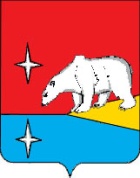 АДМИНИСТРАЦИЯГОРОДСКОГО ОКРУГА ЭГВЕКИНОТП О С Т А Н О В Л Е Н И ЕОб утверждении Положения о внутреннем муниципальном финансовом контроле в городском округе ЭгвекинотВ соответствии со статьей 269.2 Бюджетного кодекса Российской Федерации, статьей 99 Федерального закона от 5 апреля 2013 г. № 44-ФЗ «О контрактной системе в сфере закупок товаров, работ, услуг для обеспечения государственных и муниципальных нужд», в целях совершенствования организации и проведения внутреннего муниципального финансового контроля, Администрация городского округа Эгвекинот П О С Т А Н О В Л Я Е Т:Утвердить прилагаемое Положение о внутреннем муниципальном финансовом контроле в городском округе Эгвекинот.Признать утратившим силу Постановление Администрации городского округа Эгвекинот от 29 декабря 2018 г. № 471-па «Об утверждении Положения о внутреннем муниципальном финансовом контроле в городском округе Эгвекинот».Настоящее постановление подлежит обнародованию в местах, определенных Уставом городского округа Эгвекинот, размещению на официальном сайте Администрации городского округа Эгвекинот в информационно-телекоммуникационной сети «Интернет» и вступает в силу со дня его обнародования.Контроль за исполнением настоящего постановления возложить на Управление финансов, экономики и имущественных отношений городского округа Эгвекинот (Шпак А.В.).Глава Администрации	Р. В. КоркишкоУтвержденопостановлением Администрациигородского округа Эгвекинотот 13 ноября 2019 г. № 427 -паПоложение
о внутреннем муниципальном финансовом контроле в городском округе Эгвекинот1. Общие положения1.1. Настоящее Положение определяет порядок осуществления полномочий по внутреннему муниципальному финансовому контролю в городском округе Эгвекинот (далее – внутренний муниципальный финансовый контроль, деятельность по контролю) во исполнение пункта 1 статьи 269.2 Бюджетного кодекса Российской Федерации, а также частей 5,8 статьи 99 Федерального закона от 5 апреля 2013 г. № 44-ФЗ «О контрактной системе в сфере закупок товаров, работ, услуг для обеспечения государственных и муниципальных нужд».1.2. Органом, уполномоченным на осуществление деятельности по контролю, является Управление финансов, экономики и имущественных отношений городского округа Эгвекинот (далее - Орган контроля).1.3. Деятельность по контролю подразделяется на плановую и внеплановую и осуществляется посредством проведения плановых и внеплановых проверок, ревизий и обследований (далее - контрольные мероприятия).Проверка - совершение контрольных действий по документальному и фактическому изучению законности отдельных финансовых и хозяйственных операций, достоверности бюджетного (бухгалтерского) учета и бюджетной отчетности, бухгалтерской (финансовой) отчетности, соблюдения порядка действий и требований, установленных Федеральным законом от 5 апреля 2013 г. № 44-ФЗ «О контрактной системе в сфере закупок товаров, работ, услуг для обеспечения государственных и муниципальных нужд» (далее - Федеральный закон № 44-ФЗ), в отношении деятельности объекта контроля за определенный период.Проверки подразделяются на камеральные и выездные, в том числе встречные.Камеральные проверки - проверки, проводимые по месту нахождения Органа контроля на основании бюджетной отчетности, бухгалтерской (финансовой) отчетности и иных документов, представленных по их запросу Выездные проверки - проверки, проводимые по месту нахождения объекта контроля, в ходе которых в том числе определяется фактическое соответствие совершенных операций данным бюджетной отчетности, бухгалтерской (финансовой) отчетности и первичным документам.Встречные проверки - проверки, проводимые в рамках выездных и (или) камеральных проверок в целях установления и (или) подтверждения фактов, связанных с деятельностью объекта контроля.Ревизия - комплексная проверка деятельности объекта контроля, которая выражается в проведении контрольных действий по документальному и фактическому изучению законности всей совокупности совершенных финансовых и хозяйственных операций, достоверности и правильности их отражения в бюджетной (бухгалтерской) отчетности.Результаты проверки, ревизии оформляются актом.Обследование - анализ и оценка состояния определенной сферы деятельности объекта контроля. Результаты обследования оформляются заключением.1.4. Орган контроля осуществляет внутренний муниципальный финансовый контроль:- за соблюдением положений правовых актов, регулирующих бюджетные правоотношения, в том числе устанавливающих требования к бухгалтерскому учету и составлению и представлению бухгалтерской (финансовой) отчетности муниципальных учреждений;- за соблюдением положений правовых актов, обусловливающих публичные нормативные обязательства и обязательства по иным выплатам физическим лицам из бюджета городского округа Эгвекинот, а также за соблюдением условий договоров (соглашений) о предоставлении средств из бюджета городского округа Эгвекинот, муниципальных контрактов;- за соблюдением условий договоров (соглашений), заключенных в целях исполнения договоров (соглашений) о предоставлении средств из бюджета городского округа Эгвекинот, а также в случаях, предусмотренных Бюджетным кодексом, условий договоров (соглашений), заключенных в целях исполнения муниципальных контрактов;- за достоверностью отчетов о результатах предоставления и (или) использования бюджетных средств (средств, предоставленных из бюджета городского округа Эгвекинот), в том числе отчетов о реализации муниципальных программ, отчетов об исполнении муниципальных заданий, отчетов о достижении значений показателей результативности предоставления средств из бюджета;- внутренний муниципальный финансовый контроль в отношении закупок товаров, работ, услуг для обеспечения муниципальных нужд, предусмотренный частью 5 статьи 99 Федерального закона № 44-ФЗ;- внутренний муниципальный финансовый контроль в отношении закупок товаров, работ, услуг для обеспечения муниципальных нужд, предусмотренный частью 8 статьи 99 Федерального закона № 44-ФЗ.1.5. Объектами внутреннего муниципального финансового контроля (далее - объекты контроля) являются:- главные распорядители (распорядители, получатели) бюджетных средств, главные администраторы (администраторы) доходов бюджета, главные администраторы (администраторы) источников финансирования дефицита бюджета;- муниципальные учреждения;- муниципальные унитарные предприятия;- хозяйственные товарищества и общества с участием муниципального образования городской округ Эгвекинот в их уставных (складочных) капиталах, а также коммерческие организации с долей (вкладом) таких товариществ и обществ в их уставных (складочных) капиталах;- юридические лица (за исключением муниципальных учреждений, муниципальных унитарных предприятий, публично-правовых компаний, хозяйственных товариществ и обществ с участием публично-правовых образований в их уставных (складочных) капиталах, а также коммерческих организаций с долей (вкладом) таких товариществ и обществ в их уставных (складочных) капиталах), индивидуальные предприниматели, физические лица, являющиеся:юридическими и физическими лицами, индивидуальными предпринимателями, получающими средства из бюджета городского округа Эгвекинот на основании договоров (соглашений) о предоставлении средств из бюджета городского округа Эгвекинот и (или) муниципальных контрактов, кредиты, обеспеченные муниципальными гарантиями;исполнителями (поставщиками, подрядчиками) по договорам (соглашениям), заключенным в целях исполнения договоров (соглашений) о предоставлении средств из бюджета городского округа Эгвекинот и (или) муниципальных контрактов, которым в соответствии с федеральными законами открыты лицевые счета в Федеральном казначействе, финансовом органе муниципального образования.Объектами контроля также являются муниципальные заказчики, контрактные службы, контрактные управляющие уполномоченных органов, осуществляющих действия, направленные на осуществление закупок товаров, работ, услуг для нужд городского округа Эгвекинот в соответствии с законодательством Российской Федерации о контрактной системе в сфере закупок товаров, работ, услуг для обеспечения муниципальных нужд.Деятельность по контролю в отношении объектов контроля (за исключением участников бюджетного процесса, бюджетных и автономных учреждений, муниципальных унитарных предприятий, хозяйственных товариществ и обществ с участием муниципального образования городской округ Эгвекинот в их уставных (складочных) капиталах, а также коммерческих организаций с долей (вкладом) таких товариществ и обществ в их уставных (складочных) капиталах) в части соблюдения ими условий договоров (соглашений) о предоставления средств из бюджета городского округа Эгвекинот, осуществляется в процессе проверки главных распорядителей (распорядителей) бюджетных средств, получателей бюджетных средств, заключивших договоры (соглашения) о предоставлении средств из бюджета, муниципальные контракты, или после ее окончания на основании результатов проведения проверки указанных участников бюджетного процесса.Внутренний муниципальный финансовый контроль за соблюдением целей, порядка и условий предоставления из бюджета городского округа Эгвекинот межбюджетных субсидий, субвенций, иных межбюджетных трансфертов, имеющих целевое назначение, бюджетных кредитов, а также за соблюдением условий договоров (соглашений) об их предоставлении и условий контрактов (договоров, соглашений), источником финансового обеспечения (софинансирования) которых являются указанные межбюджетные трансферты, осуществляется органом контроля городского округа Эгвекинот, из бюджета которого предоставлены указанные межбюджетные трансферты, в отношении:главных администраторов (администраторов) средств бюджета муниципального образования, предоставивших межбюджетные субсидии, субвенции, иные межбюджетные трансферты, имеющие целевое назначение, бюджетные кредиты;финансовых органов и главных администраторов (администраторов) средств бюджета бюджетной системы Российской Федерации, которому предоставлены межбюджетные субсидии, субвенции, иные межбюджетные трансферты, имеющие целевое назначение, бюджетные кредиты, а также юридических и физических лиц, индивидуальных предпринимателей (с учетом положений пункта 2 статьи 266.1 Бюджетного кодекса Российской Федерации), которым предоставлены средства из бюджета городского округа Эгвекинот.1.6. При осуществлении полномочий по внутреннему муниципальному финансовому контролю Органом контроля:а) проводятся проверки, ревизии и обследования;б) направляются объектам контроля акты, заключения, представления и (или) предписания;в) направляются финансовым органам уведомления о применении бюджетных мер принуждения;г) осуществляется производство по делам об административных правонарушениях в порядке, установленном законодательством об административных правонарушениях;д) назначается (организуется) проведение экспертиз, необходимых для проведения проверок, ревизий и обследований;е) получается необходимый для осуществления внутреннего муниципального финансового контроля постоянный доступ к государственным и муниципальным информационным системам в соответствии с законодательством Российской Федерации об информации, информационных технологиях и о защите информации, законодательством Российской Федерации о государственной и иной охраняемой законом тайне. 1.7. Должностными лицами, осуществляющими деятельность по контролю, являются:а) руководитель Органа контроля;б) заместители руководителя Органа контроля, к компетенции которых относятся вопросы осуществления деятельности по контролю;в) руководители (заместители руководителей) структурных подразделений Органа контроля, ответственные за организацию осуществления контрольных мероприятий;г) иные муниципальные служащие, уполномоченные на участие в проведении контрольных мероприятий в соответствии с распорядительным документом руководителя (заместителя руководителя) Органа контроля о назначении контрольного мероприятия.1.8. При осуществлении контрольных мероприятий сотрудники Органа контроля имеют право:а) запрашивать и получать на основании мотивированного запроса в письменной форме информацию, документы и материалы, объяснения, необходимые для проведения контрольных мероприятий;б) при осуществлении выездных проверок (ревизий) беспрепятственно по предъявлении служебного удостоверения и приказа руководителя Органа контроля на проведение контрольного мероприятия посещать помещения, здания, территории, которые занимают объекты контроля, в отношении которых осуществляется выездная проверка (ревизия), проводить осмотр территорий, зданий, помещений, находящегося в них имущества, проводить фото- и киносъемку, видеозапись, копировать документы; в) запрашивать мнения специалистов и (или) экспертов, и (или) привлекать независимых экспертов для проведения экспертиз, предлагать представителям объекта контроля проводить экспертизы, необходимые для проведения контрольных мероприятий, и (или) привлекать независимых экспертов для проведения таких экспертиз;г) запрашивать и получать объяснения в устной форме;д) выдавать представления, предписания об устранении выявленных нарушений в случаях, предусмотренных законодательством Российской Федерации;е) осуществлять производство по делам об административных правонарушениях в порядке, установленном законодательством Российской Федерации об административных правонарушениях.1.9. Сотрудники Органа контроля обязаны:а) своевременно и в полной мере исполнять предоставленные в соответствии с законодательством полномочия по предупреждению и пресечению бюджетных нарушений при осуществлении контроля в сфере бюджетных правоотношений;б) соблюдать требования стандартов осуществления внутреннего муниципального финансового контроля в городском округе Эгвекинот;в) проводить контрольные мероприятия в соответствии с планом проведения контрольных мероприятий, утвержденным распорядительным документом Органа контроля (приказом или распоряжением), а также проводить внеплановые контрольные мероприятия на основании поручения Главы городского округа Эгвекинот, правоохранительных органов, запросов депутатов Совета депутатов городского округа Эгвекинот;г) знакомить руководителя или уполномоченное должностное лицо объекта контроля (далее - представитель объекта контроля) с документами, послужившими основанием для проведения контрольного мероприятия (утвержденный план проведения контрольных мероприятий; поручение Главы городского округа Эгвекинот, правоохранительных органов; запросы депутатов Совета депутатов городского округа Эгвекинот о проведении внепланового контрольного мероприятия; направление руководителя Органа контроля на проведение контрольного мероприятия), с документами о приостановлении, возобновлении и продлении срока проведения контрольного мероприятия, об изменении состава сотрудников, проводящих контрольное мероприятие, а также с результатами контрольных мероприятий;д) осуществлять контроль за исполнением объектами контроля представлений и предписаний.1.10. Запросы о представлении информации, документов и материалов, акты проверок (ревизий), заключения, подготовленные по результатам проведенных обследований, представления и предписания вручаются представителю объекта контроля либо направляются заказным почтовым отправлением с уведомлением о вручении или иным способом, свидетельствующим о дате получения адресатом направленных документов и материалов.1.11. Срок представления информации, документов и материалов устанавливается в запросе и исчисляется с даты получения запроса.1.12. Документы, материалы и информация, необходимые для проведения контрольных мероприятий, представляются в подлиннике или копиях, заверенных объектами контроля в установленном порядке.1.13. Все документы, составляемые и полученные сотрудниками Органа контроля в рамках контрольного мероприятия, приобщаются к материалам контрольного мероприятия.2. Организация проведения контрольных мероприятий2.1. Орган контроля строит свою работу на основе годового плана проведения контрольных мероприятий (далее – план контрольных мероприятий, план проверок).В плане проверки в обязательном порядке указываются конкретные объекты контроля, форма контрольного мероприятия, период проведения контрольного мероприятия, ответственное структурное подразделение Органа контроля, должностное лицо, ответственное за проведение контрольного мероприятия.Периодичность проведения плановых контрольных мероприятий в отношении одного объекта контроля и одной темы контрольного мероприятия составляет не более одного раза в год.Формирование плана контрольных мероприятий осуществляется с учетом информации о планируемых (проводимых) Контрольно-счетной палатой городского округа Эгвекинот идентичных (аналогичных) контрольных мероприятий в отношении деятельности объекта контроля в целях исключения дублирования контрольных мероприятий.2.2. Основаниями для проведения внепланового контрольного мероприятия являются поручение Главы городского округа Эгвекинот, правоохранительных органов, запросы депутатов Совета депутатов городского округа Эгвекинот.2.3. При необходимости в план контрольных мероприятий могут вноситься изменения.3. Требования к проведению контрольных мероприятий3.1. На проведение каждого контрольного мероприятия сотруднику (сотрудникам) Органа контроля выдается руководителем Органа контроля направление о проведении проверки. В направлении указываются:- дата выдачи;- наименование проводимого контрольного мероприятия;- наименование объекта контроля;- Ф.И.О., должность сотрудников, которые будут проводить контрольное мероприятие;- проверяемый период;- тема контрольного мероприятия;- срок проведения контрольного мероприятия, дата начала проведения контрольного мероприятия.Решение о приостановлении (возобновлении) проведения контрольного мероприятия принимается руководителем Органа контроля.3.2. Контрольное мероприятие может быть приостановлено на срок до трех месяцев в случаях:1) отсутствия или неудовлетворительного состояния бюджетного (бухгалтерского) учета на объекте контроля;2) изъятия у объекта контроля правоохранительными органами документов бюджетной (бухгалтерской) отчетности и иных отчетных документов;3) наличия иных обстоятельств, делающих невозможным дальнейшее проведение контрольного мероприятия;4) организации и проведения экспертиз (на период проведения экспертиз);5) отзыва должностных лиц, осуществляющих контрольное мероприятие на объекте контроля, для проведения внепланового контрольного мероприятия на другом объекте.На время приостановления проведения контрольного мероприятия срок его проведения прерывается.3.3. Решение о приостановлении контрольного мероприятия принимается руководителем Органа контроля на основании служебной записки должностного лица, ответственного за проведение контрольного мероприятия, и оформляется распорядительным документом Органа контроля - приказом или распоряжением.3.4. В срок не позднее пяти рабочих дней с даты принятия решения о приостановлении контрольного мероприятия руководитель Органа контроля:- письменно извещает руководителя объекта контроля и главного распорядителя бюджетных средств (учредителя) о приостановлении контрольного мероприятия;- направляет объекту контроля и (или) распорядителю бюджетных средств (учредителю) письмо о необходимости восстановления бюджетного (бухгалтерского) учета или устранении выявленных нарушений в бюджетном (бухгалтерском) учете либо устранении иных обстоятельств, делающих невозможным дальнейшее проведение контрольного мероприятия.3.5. При получении сведений об устранении причин приостановления контрольного мероприятия издается распорядительный документ о продолжении контрольного мероприятия.Уведомление о приостановлении (возобновлении) срока проведения контрольного мероприятия направляется руководителем Органа контроля в адрес объекта контроля. В уведомлении о приостановлении контрольного мероприятия указываются срок его приостановления, причины приостановления контрольного мероприятия.3.6. Камеральная проверка может проводиться одним должностным лицом или проверочной группой Органа контроля.3.7. Выездная проверка проводится проверочной группой Органа контроля в составе не менее двух должностных лиц Органа контроля.3.8. Руководителем проверочной группы Органа контроля назначается должностное лицо Органа контроля, уполномоченное составлять протоколы об административных правонарушениях.В случае если камеральная проверка проводится одним должностным лицом Органа контроля, данное должностное лицо должно быть уполномочено составлять протоколы об административных правонарушениях.4. Проведение обследования4.1. При проведении обследования осуществляются анализ и оценка состояния определенной сферы деятельности объекта контроля.4.2. При проведении обследования могут проводиться исследования и экспертизы.4.3. Срок проведения обследования составляет не более 40 рабочих дней.4.4. По результатам обследования составляется заключение, которое подписывается сотрудниками Органа контроля, проводившими обследование, и представителем объекта контроля.Заключение составляется в течение 15 рабочих дней со дня окончания проведения обследования. Заключение составляется в двух экземплярах - один экземпляр направляется представителю объекта контроля, другой остается в Органе контроля.Заключение в течение пяти рабочих дней со дня его подписания направляется представителю объекта контроля.4.5. Заключение и иные материалы обследования подлежат рассмотрению руководителем Органа контроля в течение 30 дней со дня подписания заключения.4.6. По итогам рассмотрения заключения, подготовленного по результатам проведения обследования, руководитель Органа контроля может назначить проведение внеплановой выездной проверки (ревизии).5. Проведение камеральной проверки5.1. Камеральная проверка проводится по месту нахождения Органа контроля на основании бюджетной (бухгалтерской) отчетности и иных документов, представленных по запросам Органа контроля.5.2. Камеральная проверка (ревизия) проводится в срок не более 30 рабочих дней со дня получения Органом контроля от объекта контроля информации, документов и материалов, представленных по его запросу.5.3. По фактам непредставления или несвоевременного представления должностными лицами объекта контроля информации, документов и материалов, запрошенных при проведении камеральной проверки (ревизии), сотрудник Органа контроля, проводящий проверку, составляет акт.5.4. При проведении камеральной проверки (ревизии) в срок ее проведения не засчитывается период времени с даты отправки запроса Органа контроля до даты представления объектом проверки информации, документов и материалов, а также период времени, в течение которого проводится встречная проверка.5.5. Результаты камеральной проверки оформляются актом, который подписывается сотрудниками Органа контроля, проводившими проверку, и представителем объекта контроля.Акт составляется в течение 15 рабочих дней со дня окончания проведения камеральной проверки. Акт составляется в двух экземплярах - один экземпляр направляется объекту контроля, другой остается на хранении в Органе контроля.Акт камеральной проверки в течение пяти календарных дней со дня его подписания направляется представителю объекта контроля.Представитель объекта контроля, в отношении которого проведена камеральная проверка, в течение пяти календарных дней со дня получения акта вправе представить в Орган контроля мотивированные письменные возражения по фактам, изложенным в акте камеральной проверки. При наличии возражений или замечаний к акту подписывающие его руководитель и главный бухгалтер объекта контроля делают об этом оговорку перед своей подписью и одновременно представляют письменные возражения или замечания (протокол разногласий) к акту, которые приобщаются к материалам контрольного мероприятия и являются их неотъемлемой частью.5.6. В случае непредставления в Орган контроля в установленный срок протокола разногласий, акт считается принятым без разногласий.5.7. Руководитель Органа контроля в срок до пяти рабочих дней со дня получения письменных возражений (разногласий) по акту рассматривает обоснованность представленных возражений (разногласий) и дает по ним письменное заключение. Один экземпляр заключения направляется объекту контроля, другой экземпляр заключения приобщается к рабочей документации по контрольному мероприятию.5.8. Заключение вручается руководителю объекта контроля или лицу, им уполномоченному, под роспись.5.9. При необходимости результаты контрольного мероприятия могут быть обсуждены на рабочем совещании с участием должностного лица, проводившего его, представителя структурного подразделения Администрации городского округа Эгвекинот, наделенного правами учредителя объекта контроля, а также руководителя объекта контроля.6. Выездная проверка (ревизия)6.1. Выездная проверка (ревизия) проводится по месту нахождения объекта контроля.6.2. Срок проведения выездной проверки (ревизии) составляет не более 40 рабочих дней. По окончании выездной проверки (ревизии) руководителем Органа контроля выдается представителю объекта контроля уведомление, подтверждающее окончание выездной проверки (ревизии).6.3. Руководитель Органа контроля продлевает срок проведения выездной проверки (ревизии), но не более чем на 20 рабочих дней, в случае выявления в ходе проведения выездной проверки (ревизии) объема документальной информации, требующего для его проверки срока, превышающего срок проведения выездной проверки (ревизии). О продлении срока проведения выездной проверки (ревизии) руководитель Органа контроля уведомляет представителя объекта контроля.6.4. По фактам непредставления или несвоевременного представления должностными лицами объектов контроля информации, документов и материалов, запрошенных при проведении выездной проверки (ревизии), сотрудник Органа контроля, осуществляющий проведение выездной проверки (ревизии), составляет акт.6.5. В ходе выездной проверки (ревизии) проводятся контрольные действия по документальному и фактическому изучению деятельности объекта контроля.Контрольные действия по документальному изучению деятельности объекта контроля проводятся в отношении финансовых, бухгалтерских, отчетных документов и иных документов объектов контроля, включают анализ и оценку полученной из них информации с учетом информации по письменным объяснениям, справкам и сведениям должностных, материально ответственных и иных лиц объекта контроля, а также осуществления других действий по контролю.Контрольные действия по фактическому изучению деятельности объекта контроля проводятся путем осмотра, инвентаризации, наблюдения, пересчета, экспертизы, контрольных замеров и осуществления других действий по контролю.По результатам выездной проверки (ревизии) составляется акт, который подписывается сотрудниками Органа контроля, проводившими проверку, и представителем объекта контроля, в отношении которого проводится проверка.Акт составляется в течение 15 рабочих дней со дня окончания проведения выездной проверки (ревизии). Акт составляется в двух экземплярах - один экземпляр направляется объекту контроля, другой остается в Органе контроля.Акт выездной проверки (ревизии) в течение пяти календарных дней со дня его подписания направляется представителю объекта контроля.Представитель объекта контроля, в отношении которого проведена выездная проверка (ревизия), в течение пяти календарных дней со дня получения копии акта вправе представить в Орган контроля мотивированные письменные возражения по фактам, изложенным в акте.При наличии возражений или замечаний к акту подписывающие его руководитель и главный бухгалтер объекта контроля делают об этом оговорку перед своей подписью и одновременно представляют письменные возражения или замечания (протокол разногласий) к акту, которые приобщаются к материалам контрольного мероприятия и являются их неотъемлемой частью.6.6. В случае непредставления в Орган контроля в установленный срок протокола разногласий, акт считается принятым без разногласий.6.7. Руководитель Органа контроля в срок до пяти рабочих дней со дня получения письменных возражений (разногласий) по акту рассматривает обоснованность представленных возражений (разногласий) и дает по ним письменное заключение. Один экземпляр заключения направляется объекту контроля, другой экземпляр заключения приобщается к рабочей документации по контрольному мероприятию.6.8. Заключение вручается руководителю объекта контроля или лицу, им уполномоченному, под роспись.6.9. При необходимости результаты контрольного мероприятия могут быть обсуждены на рабочем совещании с участием должностного лица, проводившего его, представителя структурного подразделения Администрации городского округа Эгвекинот, наделенного правами учредителя объекта контроля, руководителя объекта контроля.7. Порядок реализации результатов контрольных мероприятий и осуществления мониторинга устранения нарушений, выявленных при проведении контрольного мероприятия7.1. При осуществлении полномочий по внутреннему муниципальному финансовому контролю в сфере бюджетных правоотношений по результатам контрольного мероприятия Орган контроля направляет объекту контроля:1) представление - документ Органа контроля, направляемый объекту контроля и содержащий информацию о выявленных бюджетных нарушениях и одно из следующих обязательных для исполнения в установленные в представлении сроки или в течение 30 календарных дней со дня его получения, если срок не указан, требований по каждому бюджетному нарушению:а) требование об устранении бюджетного нарушения и о принятии мер по устранению его причин и условий;б) требование о принятии мер по устранению причин и условий бюджетного нарушения в случае невозможности его устранения;Представление подписывается руководителем Органа контроля либо лицом, исполняющем его обязанности;2) предписание - документ Органа контроля, направляемый объекту контроля в случае невозможности устранения либо неустранения в установленный в представлении срок бюджетного нарушения при наличии возможности определения суммы причиненного ущерба городскому округу Эгвекинот в результате этого нарушения. Предписание содержит обязательные для исполнения в установленный в предписании срок требования о принятии мер по возмещению причиненного ущерба городскому округу Эгвекинот.В случаях, установленных федеральными стандартами внутреннего государственного (муниципального) финансового контроля, Органы контроля направляют копии представлений и предписаний главным администраторам бюджетных средств, органам местного самоуправления, осуществляющим функции и полномочия учредителя, иным органам и организациям.Предписание подписывается руководителем Органа контроля либо лицом, исполняющем его обязанности.В представлениях и предписаниях Органа контроля не указывается информация о бюджетных нарушениях, выявленных по результатам внутреннего финансового контроля и внутреннего финансового аудита, при условии их устранения.7.2. Руководитель объекта контроля, в котором проведена ревизия и (или) проверка, обязан принять меры к лицам, виновным в причинении материального ущерба, установленного в ходе ревизий и (или) проверок, в соответствии с требованиями трудового, гражданского и гражданско-процессуального законодательства Российской Федерации.Предписание и (или) представление по устранению нарушений и недостатков, изложенных в акте ревизии и (или) проверки, подлежит обязательному исполнению руководителями объектов контроля в полном объеме и в установленные сроки.По решению Органа контроля срок исполнения представления, предписания Органа контроля может быть продлен в порядке, предусмотренном федеральными стандартами внутреннего государственного (муниципального) финансового контроля, но не более одного раза по обращению объекта контроля.7.3. В случаях выявления в ходе ревизий и (или) проверок нарушения бюджетного законодательства, фактов хищений денежных средств и материальных ценностей, а также злоупотреблений со стороны должностных лиц:- ставится вопрос о привлечении к ответственности или об отстранении от работы должностных лиц, виновных в этих нарушениях;- при необходимости материалы ревизий и (или) проверок передаются в правоохранительные органы.7.4. Главный распорядитель бюджетных средств (учредитель) объекта контроля обязан принять соответствующие меры, в том числе с учетом условий соглашения о предоставлении субсидий автономным и бюджетным учреждениям, для устранения выявленных в ходе контрольных мероприятий недостатков, нарушений, решить вопрос о привлечении к дисциплинарной ответственности руководителей объектов контроля, допустивших нарушения, и сообщить о результатах работы по устранению выявленных нарушений в Орган контроля в течение 30 календарных дней с даты получения информации о результатах контрольного мероприятия.7.5. Руководитель объекта контроля по результатам ознакомления с актом обязан обеспечить разработку и утверждение плана мероприятий по устранению выявленных нарушений (далее - план мероприятий).В плане мероприятий должны быть отражены мероприятия по устранению всех выявленных в ходе контрольного мероприятия нарушений.План мероприятий должен содержать суть выявленных нарушений, мероприятия по устранению установленных нарушений, сроки устранения нарушений, ответственных исполнителей по устранению нарушений.План мероприятий утверждается распорядительным документом объекта контроля в течение 10 рабочих дней с даты получения акта.Срок устранения нарушений не должен превышать 30 календарных дней с даты получения акта.от 13 ноября 2019 г.    № 427 -па    п. Эгвекинот